JOB DESCRIPTIONStatement of Purpose To work under the direction and instruction of senior staff to provide the care of the students during the school lunch breakSupervision of Pupils  Where the students dine away from the school, escorting them to and from the school dining room.  Supervision of students before, during and after the meal, including the supervising of students to deposit leftover food from plates into receptacles provided.  Supervision of students bringing sandwiches - to oversee that the debris left by students with packed lunches is removed/cleaned.  Summoning help, where necessary, in case of injury or illness and providing basic first aid for minor injuries.  Support to Pupils  Assisting the students with their table manners/behaviour and/or use of cutlery etc.   Patrolling the outdoor areas including areas “out of bounds” regularly.  Resources  Responsibility for ensuring that the dining room equipment is hygienically maintained.  Help to maintain a safe working environment for pupils and staff by continuously monitoring dining and general circulation areas for food/drink spillages and taking prompt and effective action to deal with any such hazards in accordance with local proceduresSupport to School (this list is not exhaustive and should reflect the ethos of the school)Promote and safeguard the welfare of children and young persons you are responsible for or come into contact with.  Be aware of and comply with policies and procedures relating to child protection, health, safety, and security, confidentiality and data protection, reporting all concerns to an appropriate person.  Be aware of, support and ensure equal opportunities for all. Contribute to the overall ethos/work/aims of the school.  Appreciate and support the role of other professionals.   Attend and participate in relevant meetings as required.  Participate in training and other learning activities and performance development as required.  Assist with pupil needs as appropriate during the school day.Note The job holder will be expected to undertake any other duties which are not specifically listed but are within the remit, responsibility and accountability of the job.  Person Specification  MEASURED BY KEY:APP = Application form 	ASS = Assessment activities  	I = Formal interviewIn addition to candidates’ ability to perform the duties of the post, the interview will explore issues relating to safeguarding and promoting the welfare of children including:Motivation to work with children and young peopleAbility to form and maintain appropriate relationships and personal boundaries with children and young peopleAttitudes to the use of authority and maintaining disciplineThe post holder will be required to have an enhanced DBS check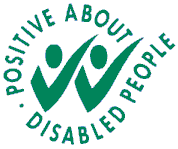 If a disabled person meets the criteria indicated by the ‘Two Ticks’ symbol and provides evidence of this on their application form they will be guaranteed an interview. HH 15/10/2020Job Title:Lunchtime SupervisorGrade:Salary: 2 SCP 7 – SCP 10Conditions of Service:    Support Staff Contract of EmploymentResponsible to:Minimum Criteria for Two Ticks *CriteriaMeasured byAPP/I/ASSQualifications/Training Good interpersonal skillsKnowledge/SkillsAbility to work constructively as part of a team.  Ability to relate well to children and to adults.  Good organising and prioritising skills.  Behavioural AttributesCustomer focused.Has a professional and respectful approach, which demonstrates support and shows mutual respect.Can demonstrate active listening skills.Takes responsibility and accountability.Committed to the needs of the pupils, parents and other stakeholders. Demonstrates a positive attitude including suggesting solutions, participating, trusting and encouraging others and achieving expectations.Is committed to the provision and improvement of quality service provision.Is adaptable to change/embraces and welcomes change. Is enthusiastic and decisive.Communicates effectively.Has the ability to learn from experiences and challenges.Is committed to the continuous development of self and others by keeping up to date and sharing knowledge, encouraging new ideas, seeking new opportunities and challenges, open to ideas and developing new skills.